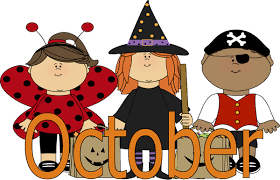 2023     Upper Musquodoboit Consolidated School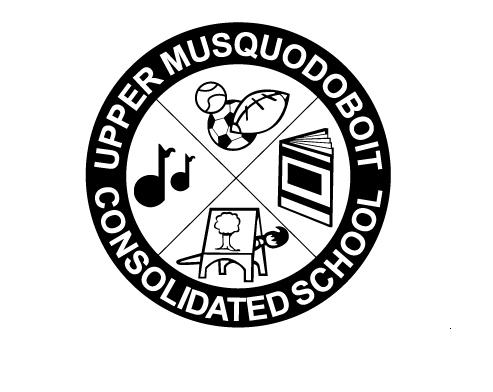 Phys. Ed P-6MusicLibraryPhys. Ed. P-6Music1234567Truth & Reconciliation DayNo ClassesRWM Grade 6Assessments   Garlic FingersGrilled CheeseWorld Teacher DayRWM Grade 6AssessmentsPepperoni Pizza89    No Classes1011121314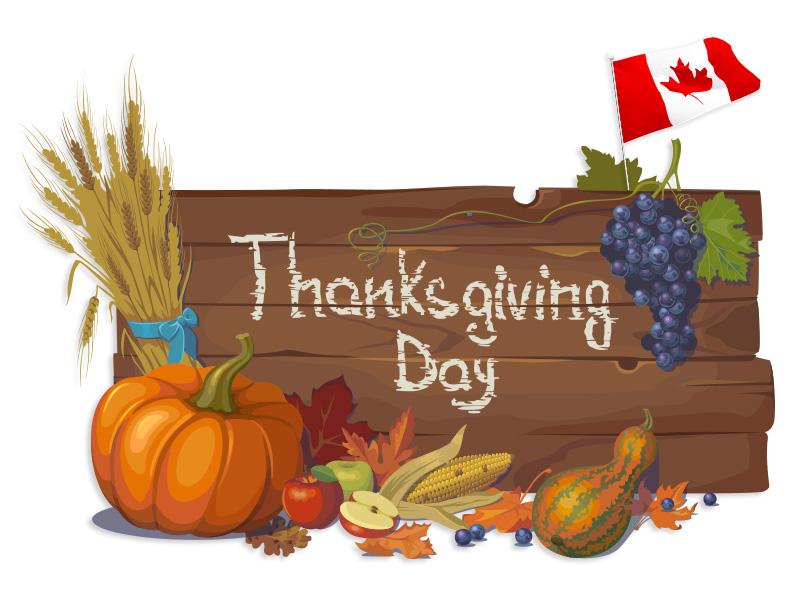 SAC Meeting2pmGarlic FingersGarlic FingersPHOTO DAYRWM Grade 6AssessmentsSpaghetti & MeatballsBus Evacuation DayRWM Grade 6AssessmentsPepperoni Pizza15161718192021Bus Evacuation Rain DateGarlic FingersTacosPepperoni Pizza22232425262728	Say the ABC’s in a spooky voice!	Tell a story that begins with “When I was little….	National Cat Day!How many words can you rhyme with cat?Halloween Costume DayPepperoni or Cheese Pizza	Garlic FingersPancakesProfessional DevelopmentNo Classes2930   31     WearOrange & Black   Garlic Fingers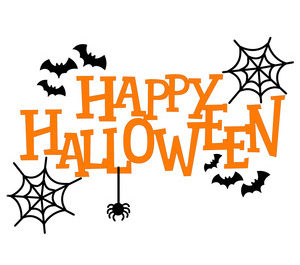 